О назначении публичных слушанийВо исполнение полномочий в области градостроительной деятельности в соответствии с Федеральным законом от 6 октября 2003 года № 131-ФЗ «Об общих принципах местного самоуправления в Российской Федерации», в соответствии со ст. 5.1 Градостроительного кодекса Российской Федерации, с целью информирования населения о намечаемой деятельности, рассмотрев обращение МО «Мурбайский наслег» от 19.08.2020г. №01-08-7476/0:Назначить проведение публичных слушаний по внесению изменений в Правила землепользования и застройки МО «Мурбайский наслег» в части изменения территориальной зоны земельного участка, расположенного на территории с. Северная Нюя, с кадастровым номером 14:14:110004:387 с зоны П (Зона производственной и коммунально-складской инфраструктуры) на зону Сх-1 (Зона, занятая объектами сельскохозяйственного назначения).Определить время и место проведения публичных слушаний на 29 сентября 2020 года в 15:00 часов в администрации МО «Мурбайский наслег» (с. Северная Нюя, ул. Школьная, д. 3).Установить местом доступа для ознакомления заинтересованных лиц с документами по вопросам публичных слушаний здание администрации МО «Ленский район» (г. Ленск, ул. Ленина, д. 65, кабинет 404).Постоянно действующей комиссии по подготовке проектов внесения изменений и дополнений в СТП, ГП и ПЗЗ муниципальных образований Ленского района подготовить проект внесений изменений в Правила землепользования и застройки МО «Мурбайский наслег».Установить срок 30 календарных дней по приему замечаний и предложений от населения и общественности со дня официального опубликования настоящего распоряжения.Направлять предложения и замечания по публичным слушаниям по адресу: 678144, Республика Саха (Якутия), г. Ленск, ул. Ленина, 65, каб. 404. Контактное лицо – Мыреева Ольга Александровна, тел. 8(41137) 4-13-24.Направить начальника отдела архитектуры администрации муниципального образования «Ленский район» (Папок Л.А.) в с. Северная Нюя 29 сентября 2020г. для организации публичных слушаний.Ведущему специалисту общего отдела (Старостина О.Д.) опубликовать настоящее распоряжение в средствах массовой информации и разместить на официальном сайте муниципального образования.Контроль исполнения настоящего распоряжения оставляю за собой.Муниципальное образование«ЛЕНСКИЙ РАЙОН»Республики Саха (Якутия)Муниципальное образование«ЛЕНСКИЙ РАЙОН»Республики Саха (Якутия)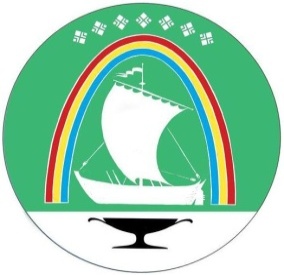 Саха Өрөспүүбүлүкэтин«ЛЕНСКЭЙ ОРОЙУОН» муниципальнайтэриллиитэ     РАСПОРЯЖЕНИЕ     РАСПОРЯЖЕНИЕ                          Дьаhал                          Дьаhал                          Дьаhал                г. Ленск                г. Ленск                             Ленскэй к                             Ленскэй к                             Ленскэй кот «21» августа 2020 года                                                 № 01-04-1459/0                 от «21» августа 2020 года                                                 № 01-04-1459/0                 от «21» августа 2020 года                                                 № 01-04-1459/0                 от «21» августа 2020 года                                                 № 01-04-1459/0                 от «21» августа 2020 года                                                 № 01-04-1459/0                 И.о. главы                                                                                  Д.С. Федюкович